Текущая ситуацияЭлектросвязь/ИКТ, в общей лексике зачастую синонимично называемые интернетом, как можно заключить, стали всеобщим достоянием как общественное благо, обеспечивающее выполнение повестки дня в области развития во всех сферах обществах, так как они воздействуют на все сферы экономической жизни наряду с тем, что способствуют воплощению мечты об информационном обществе.МСЭ осуществляет Глобальную программу кибербезопасности (ГПК) в рамках деятельности по укреплению доверия и безопасности при использовании ИКТ (Резолюция 130 ПК-10), разрабатывая стандарты для базирующихся на IP сетей и т. д. Однако существует еще ряд областей, требующих особого внимания для обеспечения формирования необходимых "основ доверия" для безопасного "информационного общества", в котором гарантируются конфиденциальность и безопасность.Неотложного внимания требуют следующие важные сферы: a) планирование и распределение среди Государств-Членов ресурсов нумерации и наименования на регулярной, равной, справедливой и беспристрастной основе; b) разработка архитектуры устойчивой и защищенной сети электросвязи общего пользования с коммутацией пакетов; c) разработка протоколов нового поколения для будущих сетей общего пользования, устраняющих слабые места современных сетей и топологий общего пользования и т. д. Эти ключевые аспекты требуют особого внимания и, вследствие этого, они все вместе вынесены в отдельную резолюцию, с тем чтобы привлечь к ним внимание и подчеркнуть их неотложный характер.Это особенно важно в свете прогнозируемых миллиардов соединяемых оконечных устройств и проблем их безопасности, которые затронут нас во всех сферах общественной, экономической и повседневной завтрашней жизни.Государствам-Членам и уважаемым делегатам предлагается рассмотреть и поддержать данное предложение, принимая во внимание его актуальность.ADD	IND/98/1Проект новой Резолюции [IND-1]Роль МСЭ в создании защищенного информационного общества Полномочная конференция Международного союза электросвязи (Пусан, 2014 г.),учитывая,a)	что МСЭ играет важную роль в качестве содействующей организации по Направлению деятельности C5 "Укрепление доверия и безопасности при использовании ИКТ" в целях создания информационного общества;b)	что суверенным правом каждого государства является регламентирование своей электросвязи с учетом возрастающего значения электросвязи для сохранения мира и социально-экономического развития всех Государств, как закреплено в Уставе МСЭ;c)	что мандат МСЭ включает координацию с другими международными организациями и другими учреждениями по вопросам управления в области электросвязи/ИКТ и обмена информацией;d)	что в решениях ВВУИО предусмотрено гарантирование национальных интересов и прав стран региона на управление своими собственными ресурсами наряду с сохранением глобальной координации в этой области (пункт 38 Тунисской программы для информационного общества);e)	что в решениях ВВУИО предусмотрено повышение доверия и безопасности при использовании ИКТ путем укрепления основы для доверия, пункт 39;f)	что в решениях ВВУИО подчеркивается значимость безопасности информации и сетей, в частности в пунктах 38, 40, 46 и 50(d);g)	что для развития электросвязи/ИКТ требуются осуществляемые на основе равноправия, справедливости и беспристрастности распределение и присвоение ресурсов, относящихся к сетям с коммутацией пакетов, и управление этими ресурсами, и что требуются содействие и сотрудничество международных, межправительственных организаций и отдельных Государств-Членов, для того чтобы обеспечить в своей политике планирование, реализацию, мониторинг и сотрудничество;h)	что все будущие сети будут, очевидно, пакетными сетями, обеспечивающими предоставление различных услуг электросвязи, которые в настоящее время базируются на технологиях IP, становясь основой будущей электросвязи, и это требует от МСЭ, как от центрального межправительственного учреждения, специализирующегося в области ИКТ, существенного вклада в интеграцию услуг, стандартов и необходимую координацию;i)	что управление в области электросвязи/ИКТ включает важные вопросы государственной политики, в том числе касающиеся наименования и адресации, важнейших ресурсов электросвязи/ИКТ, безопасности и защищенности электросвязи/ИКТ, а также аспектов и вопросов развития, связанных с их использованием;j)	что в современных сетях электросвязи используется специальный пакетный протокол – протокол Интернет (IP), который не изменяет присущих сетям электросвязи функций обмена сообщениями и информацией по сети;k)	что для надлежащего функционирования сетей электросвязи необходимы ресурсы, а именно, наряду с прочими, ресурсы наименования, нумерации и адресации, и что сети электросвязи общего пользования управляются с помощью TSP и осуществляют присоединение к другим сетям, включая конечные точки, которые в современных сетях обладают достаточным интеллектом для запуска приложений и услуг;l)	что частный сектор должен играть активную роль в повседневных операциях, на краях сети должны создаваться нововведения и дополнительные услуги, и должен быть принят подход с участием многих заинтересованных сторон, насколько это возможно, на всех уровнях в целях усиления координации деятельности международных и межправительственных организаций и других учреждений, занимающихся вопросами сетей электросвязи, в том числе сетей на базе IP-технологий;признаваяa)	с удовлетворением проводимую ИК17 МСЭ-Т работу, связанную с дорожной картой по стандартам безопасности ИКТ и другими вопросами, а также с беспокойством отмечая наличие ряда важнейших вопросов, требующих полного разрешения в свете возрастающих проблем;b)	что сети ИКТ являются для любой страны важнейшей информационной инфраструктурой и, вследствие этого, современные и будущие сети электросвязи, как глобальное общественное благо, должны быть надежными, устойчивыми, защищенными и вызывающими доверие, и обеспечение безопасности сетей ИКТ является суверенным правом Государств-Членов;c)	что в целях обеспечения безопасности и защищенности услуг электросвязи/ИКТ Государствам-Членам необходимо разрабатывать надлежащие правовые, политические и регуляторные меры, которые должны поддерживаться техническими возможностями сетей;d)	что важно, чтобы управление маршрутизацией трафика в условиях бедствий, чрезвычайных ситуаций и особых потребностей осуществлялось в соответствии с политикой Государств-Членов, и существует необходимость в техническом аспекте и аспекте реализации;e)	что современные пакетные сети, в которых существует большое число слабых мест безопасности, в том числе маскируют идентичность инициатора связи;f)	что зачастую даже для разрешения местных адресов системе необходимо использовать ресурсы за пределами страны, что делает такое разрешение адресов дорогостоящей и в определенной степени незащищенной операцией в аспекте национальной безопасности;g)	что трафик связи, начинающийся и завершающийся в стране, также многократно выходит за границы страны, что делает такую связь дорогостоящей и в определенной степени незащищенной в аспекте национальной безопасности;h)	что IP-адреса распределяются произвольным образом, что затрудняет отслеживание связи,решаетразрешать эти вопросы на систематической основе, учитывая их высокую значимость для предоставления услуг на базе ИКТ по сетям электросвязи общего пользования, в свете задачи МСЭ в "Укреплении доверия и безопасности при использовании ИКТ", выполнение которой является фундаментальной потребностью для формирования информационного общества,поручает Генеральному секретарю1	взаимодействовать со всеми заинтересованными сторонами, включая международные и межправительственные организации, участвующими в управлении IP-адресами, в целях разработки плана IP-адресов, который обеспечивает наглядное отображение и координацию IP-адресов разных стран для обеспечения распределения IP-адресов соответствующим образом;2	взаимодействовать со всеми заинтересованными сторонами, включая международные и межправительственные организации, в целях выработки политики распределения и присвоения IP-ресурсов, включая ресурсы наименования, нумерации и адресации, а также управления этими ресурсами, которая осуществляется на систематической основе и на основах равноправия, справедливости, беспристрастности, демократии и прозрачности и к которой необходимо присоединиться объединениям, выполняющим обязанности по распределению и присвоению ресурсов и занимающимся повседневными техническими и эксплуатационными вопросами;3	подготовить базовый план для современных и будущих сетей электросвязи, в котором разрешены вызывающие обеспокоенность Государств-Членов вопросы, включая безопасность, устойчивость, способность к восстановлению, маршрутизацию в штатных и исключительных случаях, и обеспечить руководство по техническим возможностям для развивающихся стран;4	разработать и рекомендовать архитектуру сети электросвязи общего пользования, которая эффективно обеспечивает выполнение в пределах страны операций по разрешению адресов для трафика, предназначенного для данной страны, а также трафика, начинающегося и завершающегося в данной стране/регионе;5	разработать и рекомендовать архитектуру сети электросвязи общего пользования, которая эффективно обеспечивает удержание в пределах страны трафика, предназначенного для данной страны, а также трафика, начинающегося и завершающегося в данной стране;6	разработать и рекомендовать план маршрутизации для оптимизации использования сетевых ресурсов, который эффективно обеспечивает возможность отслеживания связи;7	взаимодействовать со всеми заинтересованными сторонами, участвующими в исследованиях слабых мест современных протоколов, используемых в сетях электросвязи, и разработать и рекомендовать надежные, устойчивые и защищенные от несанкционированного вскрытия протоколы в целях удовлетворения требований к будущим сетям в свете ожидаемого в ближайшем будущем многократного роста трафика и числа оконечных устройств, а также с учетом потребностей IoT и M2Ms;8	представлять ежегодный отчет о выполнении Совету МСЭ.______________Полномочная конференция (ПК-14)
Пусан, 20 октября – 7 ноября 2014 г.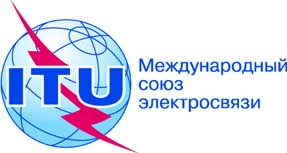 ПЛЕНАРНОЕ ЗАСЕДАНИЕДокумент 98-R20 октября 2014 годаОригинал: английскийИндия (Республика)Индия (Республика)ПРЕДЛОЖЕНИЯ ДЛЯ РАБОТЫ КОНФЕРЕНЦИИПРЕДЛОЖЕНИЯ ДЛЯ РАБОТЫ КОНФЕРЕНЦИИПРОЕКТ НОВОЙ РЕЗОЛЮЦИИ О РОЛИ МСЭ В СОЗДАНИИ защищенного информационного обществаПРОЕКТ НОВОЙ РЕЗОЛЮЦИИ О РОЛИ МСЭ В СОЗДАНИИ защищенного информационного общества